The Toy Box: (Using Basic Context Clues)Name: ______________________________Complete the word in the blank.I see two bl_________  in the toy box.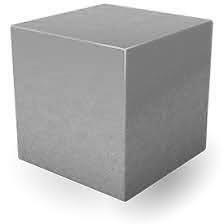 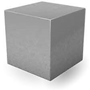 I see one b_________   in the toy box.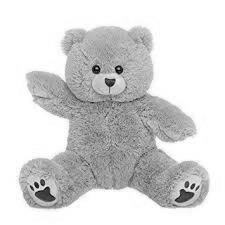 I see one r_________ in the toy box.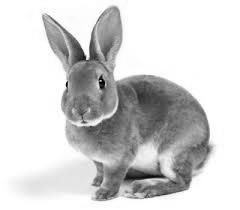 I see two cl__________ in the toy box.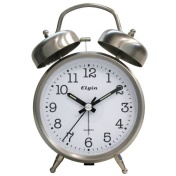 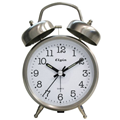 Word Box:  rabbit, clocks, blocks, bear        